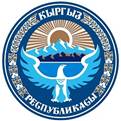 ПРАВИТЕЛЬСТВО КЫРГЫЗСКОЙ РЕСПУБЛИКИПОСТАНОВЛЕНИЕот 12 августа 2015 года № 572О введении Единых требований к школьной форме в общеобразовательных организациях Кыргызской РеспубликиВ целях формирования и осуществления государственной образовательной политики и определения приоритетов в этой сфере, а также устранения признаков социального, имущественного и иных различий между учениками, в соответствии со статьями 10 и 17 конституционного Закона Кыргызской Республики "О Правительстве Кыргызской Республики", статьями 10 и 35 Закона Кыргызской Республики "Об образовании" Правительство Кыргызской РеспубликиПОСТАНОВЛЯЕТ:1. Утвердить Единые требования к школьной форме учащихся 1-11 классов общеобразовательных организаций Кыргызской Республики согласно приложению.2. Министерству образования и науки Кыргызской Республики:- приступить к введению с 1 сентября 2015 года школьной формы для учащихся 1-11 классов общеобразовательных организаций Кыргызской Республики согласно утвержденным Единым требованиям к школьной форме;- внести соответствующие изменения и дополнения по введению школьной формы учащихся в уставы общеобразовательных организаций Кыргызской Республики.3. Установить, что школьная форма приобретается за счет средств родителей (законных представителей).4. Полномочным представителям Правительства Кыргызской Республики в областях, органам местного самоуправления оказать содействие в обеспечении школьной формой детей из малообеспеченных семей.5. Контроль за исполнением настоящего постановления возложить на отдел образования, культуры и спорта Аппарата Правительства Кыргызской Республики.6. Настоящее постановление вступает в силу по истечении десяти дней со дня официального опубликования.ПриложениеЕДИНЫЕ ТРЕБОВАНИЯ
к школьной форме учащихся 1-11 классов общеобразовательных организаций Кыргызской Республики1. Общий вид одежды учащихся, ее цвет, фасон должны соответствовать классическому стилю одежды. Внешний вид учащихся должен быть опрятным.2. Одежда учащихся должна соответствовать требованиям и нормам, установленным Техническим регламентом "О безопасности детской одежды и обуви", утвержденным постановлением Правительства Кыргызской Республики от 10 октября 2012 года № 704.3. Школьная форма для учащихся 1-11 классов:3.1. Школьная форма для мальчиков, юношей состоит из набора предметов: рубашки, жилета, брюк и пиджака, в любой комбинации.Пиджак, жилет и брюки выполнены в классическом стиле из ткани однотонного цвета (черный, серый, синий и бордо).Пиджак может быть однобортным или двубортным, полуприлегающего или прямого силуэта.Жилет классического кроя, в тон брюк или пиджака, или в клетку.Пуговицы пиджака и жилета должны быть в цвет костюма/жилета и отличаться простотой.Брюки прямого кроя, но допускается небольшое сужение книзу.Рубашка с длинным или коротким рукавом из хлопчато-бумажной ткани. Допустимые цвета: белый, светло-серый, светло-голубой, светло-бежевый.В комплект школьной формы может быть включен галстук классической формы, соответствующий основному цвету или в контрасте к цвету школьной формы.Комплект школьной одежды для мальчиков должен быть выдержан в единой цветовой гамме. Допустимо смешение не более 3-х цветов.3.2. Школьная форма для девочек, девушек состоит из набора предметов: блузки, жилета, юбки, брюк, платья, фартука, пиджака, выполненных в классическом стиле, в любой комбинации.Пиджак, платье и брюки выполнены из ткани однотонного цвета или в клетку (черный, серый, синий и бордо).Пиджак может быть однобортным или двубортным, полуприлегающего или прямого силуэта.Жилет классического кроя, в тон основного цвета или в клетку.Пуговицы пиджака и жилета должны быть обязательно в цвет костюма/юбки и отличаться простотой.Брюки прямого кроя, но допускается небольшое сужение книзу.Юбка может быть прямой, широкой или зауженной формы, а также в складку или плиссе. Минимальная длина юбки (платья) - ниже колена на 5 см, максимальная длина - до середины икры.Рубашка с длинным или коротким рукавом из хлопчато-бумажной ткани. Допустимые цвета: белый, светло-серый, светло-голубой, светло-бежевый.В комплект школьной формы может быть включен галстук классической формы, соответствующий основному цвету или в контрасте к цвету школьной формы.Комплект школьной одежды для девочек должен быть выдержан в единой цветовой гамме. Допустимо смешение не более 3-х цветов.4. Школьная форма в общеобразовательных организациях Кыргызской Республики носит классический характер. Не допускается ношение в общеобразовательных организациях спортивной одежды и обуви, джинсовой одежды, пляжной, домашней одежды и обуви.5. Школьная форма учащихся может иметь отличительные знаки общеобразовательной организации, класса: эмблемы, значки, нашивки и др.6. Школьная форма учащихся должна соответствовать погоде и месту проведения учебных занятий, температурному режиму в учебных помещениях.Премьер-министрТ.А. Сариев